Παρουσίαση της νέας ποιητική συλλογής της Νίκης ΒλάχουΗ νέα βραβευμένη ποιητική συλλογή της Νίκης Βλάχου «Αρχιτεκτονικές στίχου» παρουσιάζεται τη Δευτέρα 2 Φεβρουαρίου 2015 στις 8.00 το απόγευμα στην αίθουσα «Αρχαίας Αγοράς» της Δημοτικής Πινακοθήκης Λαμίας «Αλέκος Κοντόπουλος».Ομιλητές θα είναι ο Κωνσταντίνος Μιχελής καρδιολόγος- ζωγράφος- ποιητής και ο Δημήτρης Φαφούτης, μηχανικός- λογοτέχνης.Απαγγελίες των ποιημάτων θα κάνουν οι Εύη Σταματίου, Απόστολος Ρούσκας, Βάσια Βορρίση και Σπύρος Κουδουνάς ενώ τη μουσική επένδυση και τις μελοποιήσεις επιμελήθηκε ο Κώστας Νέλλας. Την παρουσίαση πλαισιώνουν ανάγλυφα της Νίκης Βλάχου.                                                                                                                               Από το Γραφείο Τύπου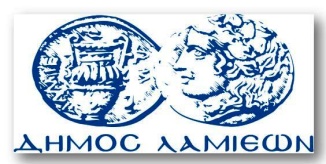         ΠΡΟΣ: ΜΜΕ                                                            ΔΗΜΟΣ ΛΑΜΙΕΩΝ                                                                     Γραφείου Τύπου                                                               & Επικοινωνίας                                                       Λαμία, 30/1/2015